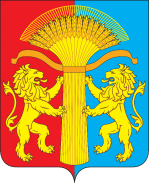 АДМИНИСТРАЦИЯ КАНСКОГО РАЙОНА КРАСНОЯРСКОГО КРАЯПОСТАНОВЛЕНИЕ22.08.2023                                             г. Канск                                       № 487- пгОб отмене постановления администрации Канского района Красноярского края от 16.01.2004 № 18-п «О выделении и предоставлении земельного участка Бибик Валентине Яковлевне из общедолевой собственности на землю ЗАО «Канское» для ведения крестьянского хозяйства»	На основании Земельного кодекса Российской Федерации, Федерального закона от 24.07.2002 № 101-ФЗ «Об обороте земель сельскохозяйственного назначения», руководствуясь ст.ст.38, 40 Устава Канского района Красноярского края, ПОСТАНОВЛЯЮ: 1. Отменить постановление администрации Канского района Красноярского края от 16.01.2004 № 18-п «О выделении и предоставлении земельного участка Бибик Валентине Яковлевне из общедолевой собственности на землю ЗАО «Канское» для ведения крестьянского хозяйства».2. Контроль за исполнением настоящего возложить на заместителя Главы Канского района по оперативным вопросам С.И. Макарова.        3. Настоящее постановление вступает в силу в день, следующий за днем его опубликования в официальном печатном издании «Вести Канского района», подлежит размещению на официальном сайте Канского муниципального района Красноярского края в информационно - телекоммуникационной сети «Интернет».   Глава Канского района                                                                   А.А. Заруцкий